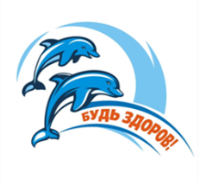 Сводная ведомость военно – спортивных соревнований «Соколы России»Март 2022 г.ОУКонкурс «Хорош в строю, силён в бою»Конкурс «Национальные герои Отечества»Конкурс «Вперед, юнармейцы!»2 этапКонкурс «Вперед, юнармейцы!»2 этапКонкурс «Вперед, юнармейцы!»2 этапКонкурс «Вперед, юнармейцы!»2 этапКонкурс «Вперед, юнармейцы!»2 этапИтог:МЕСТОБаллыОУКонкурс «Хорош в строю, силён в бою»Конкурс «Национальные герои Отечества»«Газы»,  «Бег с грузом»Сборка и разборка АК-74Стрельба из пневм. винтовкиМед.помощьВоинские званияИтог:МЕСТОБаллыМАОУ СОШ № 1      7-б кл.3925619352МАОУ СОШ № 2      7-а кл.         56105716402МАОУ СОШ № 2      7-б кл.         51413111615МАОУ СОШ № 2      7-в кл.         8792518402МАОУ СОШ № 7       8-а кл.11898143233МАОУ СОШ № 11      7  кл.21328111824МКОУ ООШ № 14       8 кл.31721111615МАОУ СОШ № 18      7-а кл.8768416402МАОУ СОШ № 9      7-б кл510552910462МКОУ СОШ         п. Азанка1518894362